2018库扬国际网球学院第三期假期班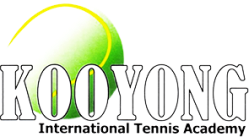 课程安排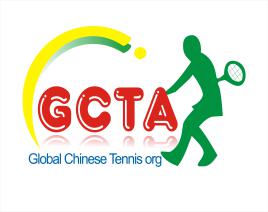 价格表5到16岁，无论是初学者或高手，我们都有适合您的课程 假期班对所有网球爱好者开放所有学员请在红土球场到底的休息区域与教练员碰面早茶由网校提供，全日学生需要自带午餐，所有学生必须带球帽和饮水瓶。网球学院亦提供防晒霜但请在孩子离开家之前涂上防晒霜2018库扬国际网球学院第三期假期班报名表个人信息：课程剪裁处 - - - - - - - - - - - - - - - - - - - - - - - - - - - - - - - - - - - - - - - - - - - - - - - - - - - - - - - - - - - - - - - - - - - - - - - - - - - - -报名回执课程上课地址：Kooyong International Tennis Academy - 489 Glenferrie Rd Kooyong联合招生处：Ausino International Sports Development P/L (ABN：13 150 297 386）联系方式：电话：0430360717  Email：Info@Globalchinesetennis.org    地址：18 Monomeeth Dr Mitcham VIC 31327月2-6日7月9-13日周一课程内容：如何握拍，随挥，击球有效区7月2-6日7月9-13日周二课程内容：移动、脚步7月2-6日7月9-13日周三课程内容：击球线路控制7月2-6日7月9-13日周四课程内容：前面内容综合7月2-6日7月9-13日周五课程内容：比赛实战年龄段单个上午9am-12pm点单个全天9am-3pm点一周上午（5天）一周全天（5天）5-7岁$75NA$300NA8-12岁$75$120$300$48012-16岁$75$120$300$480姓名Email电话微信号性别出生日期出生日期地址紧急联系人/电话水平自测   零基础         中低        中        中高        高   零基础         中低        中        中高        高   零基础         中低        中        中高        高   零基础         中低        中        中高        高年龄段一个上午9-12点一个全天9-3点一周上午一周全天付款情况5-7岁$75NA$300NA现金/转账转账流水号：8-12岁$75$120$300$480现金/转账转账流水号：12-16岁$75$120$300$480现金/转账转账流水号：上课日期选择(请圈）7月/  2日  3日    4日    5日   6日7月/  9日  10日  11日  12日  13日7月/  2日  3日    4日    5日   6日7月/  9日  10日  11日  12日  13日7月/  2日  3日    4日    5日   6日7月/  9日  10日  11日  12日  13日7月/  2日  3日    4日    5日   6日7月/  9日  10日  11日  12日  13日现金/转账转账流水号：金额现金/转账转账流水号：姓名电话年龄段一个上午9-12点一个全日 9-3点一周上午一周全天付款情况5-7岁$75NA$300NA现金 / 转账收款人签字8-12岁$75$120$300$480现金 / 转账收款人签字12-16岁$75$120$300$480现金 / 转账收款人签字上课日期选择(请圈）7月/  2日  3日    4日    5日   6日7月/  9日  10日  11日  12日  13日7月/  2日  3日    4日    5日   6日7月/  9日  10日  11日  12日  13日7月/  2日  3日    4日    5日   6日7月/  9日  10日  11日  12日  13日7月/  2日  3日    4日    5日   6日7月/  9日  10日  11日  12日  13日现金 / 转账收款人签字金额现金 / 转账收款人签字